（別紙）いわて医療機器事業化研究会事務局（東野）行　　　（FAX番号019-631-3830）ご回答会員名（ご企業名・ご機関名）　                 　　　　　　　　　　　　　 ご回答者名　       　　　　　　　　　　　ご連絡先（TEL）               　　 　　　研究会（8/27開催）　出欠確認書　※下記２点につきまして予めご了承くださいますようお願いします。①　出欠確認書にご記入いただいた情報は、当日配布する名簿に使用させていただきます。②　患者様の個人情報の取り扱いには十分ご注意ください。　【連絡先】〒０２０－０８５７　盛岡市北飯岡２－４－２６　公益財団法人いわて産業振興センター ものづくり振興グループ　東野　　　　　　TEL：０１９－６３１－３８２２　FAX：０１９－６３１－３８３０　　　　　　E-mail： torihiki@joho-iwate.or.jp　【会場アクセス】所　属役　職氏　名研究会13:30～15:00（無料）出席・欠席出席・欠席出席・欠席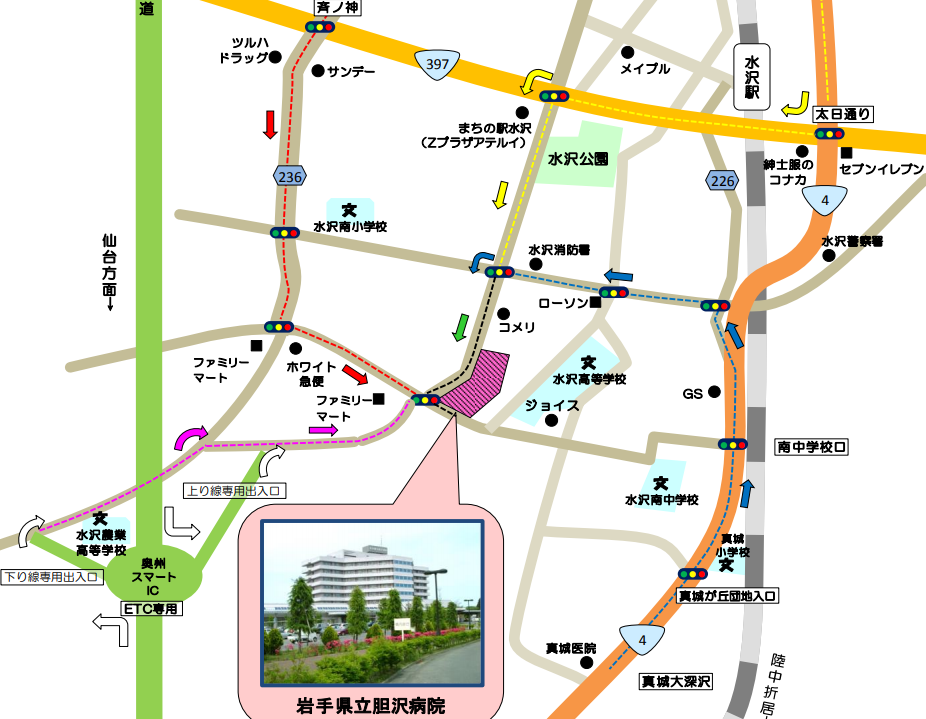 岩手県奥州市水沢区字龍ヶ馬場61番地〇東北本線の利用「水沢駅」より約2.7km〇東北新幹線の利用「水沢江刺駅」より約7km〇バスの利用「駅通り」より胆沢病院行き　乗車胆沢病院　　　下車